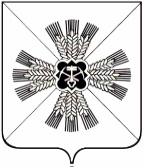 РОССИЙСКАЯ ФЕДЕРАЦИЯКЕМЕРОВСКАЯ ОБЛАСТЬПРОМЫШЛЕННОВСКИЙ МУНИЦИПАЛЬНЫЙ РАЙОНСОВЕТ НАРОДНЫХ ДЕПУТАТОВПРОМЫШЛЕННОВСКОГО МУНИЦИПАЛЬНОГО РАЙОНА6-й созыв, 18-е заседаниеРЕШЕНИЕот 17.10.2019 № 96пгт. ПромышленнаяОб утверждении Положения об Управлении образования администрации Промышленновского муниципального районаВ соответствии с Федеральным законом от 06.10.2003 № 131 – ФЗ      «Об общих принципах организации местного самоуправления в Российской Федерации», Федеральным законом от 29.12.2012 № 273 – ФЗ «Об образовании в Российской Федерации», на основании Устава Промышленновского муниципального района, Совет народных депутатов Промышленновского муниципального района РЕШИЛ:Утвердить Положение об Управлении образования администрации  Промышленновского муниципального района.Признать утратившим силу решение Совета народных депутатов Промышленновского муниципального района от 27.11.2014 № 97 «Об утверждении Положения  Управления образования администрации Промышленновского муниципального района (в новой редакции)».  Управлению образования администрации Промышленновского муниципального района (Т.В. Мясоедова) зарегистрировать «Положение об Управлении образования администрации  Промышленновского муниципального района» в Межрайонной инспекции Федеральной налоговой службы России № 2 по Кемеровской области в установленном законом порядке и сроки.4. Настоящее решение подлежит обнародованию на официальном сайте администрации Промышленновского муниципального района в сети Интернет.5.  Контроль  за  исполнением  настоящего  решения  возложить  на  комиссию по местному самоуправлению и правоохранительных органов (Г.В. Устимова).6. Настоящее решение вступает в силу с даты подписания.                                                                               УТВЕРЖДЕНО                                решением                                    Совета народных депутатов                           Промышленновского муниципального района                                  от 17.10.2019 № 96                                             «Об утверждении Положения                                               об Управлении образования администрации                                                 Промышленновского муниципального района»ПОЛОЖЕНИЕОБ УПРАВЛЕНИИ ОБРАЗОВАНИЯАДМИНИСТРАЦИИ ПРОМЫШЛЕННОВСКОГОМУНИЦИПАЛЬНОГО РАЙОНАОбщие положения1.1. Управление образования администрации Промышленновского муниципального района (далее – Управление) - орган администрации Промышленновского муниципального района. 1.2. Управление является юридическим лицом, имеет в оперативном управлении обособленное имущество, самостоятельный баланс, смету расходов, счета, открытые в соответствии с законодательством Российской Федерации, гербовую печать со своим полным наименованием, штампы, бланки со своим наименованием,  самостоятельную смету расходов.1.3.  Полное наименование: Управление образования администрации Промышленновского муниципального района.1.4.  Сокращенное наименование: Управление образования.1.5. Место    нахождения:   652380,   Кемеровская  область, Промышленновский район,  ул. Коммунистическая, 23а.1.6.  Организационно-правовая форма: учреждение.1.7.  Форма собственности: муниципальная.Управление  в  своей  деятельности  руководствуется Конституцией Российской Федерации, федеральными законами, указами и распоряжениями Президента Российской Федерации, постановлениями и распоряжениями Правительства Российской Федерации, иными нормативными правовыми актами федеральных органов исполнительной власти, законодательством Кемеровской области, правовыми актами департамента образования и науки Кемеровской области, органов местного самоуправления Промышленновского муниципального района, Уставом Промышленновского муниципального района и настоящим ПоложениемУправление может от своего имени приобретать и осуществлять имущественные и личные неимущественные права и нести обязанности, быть истцом и ответчиком в суде.Управление обеспечивает исполнение денежных обязательств, указанных в исполнительном документе, в соответствии с Бюджетным кодексом Российской Федерации.1.10.  Финансирование Управления образования осуществляется за счет средств бюджета Промышленновского муниципального района  в соответствии  с утвержденной сметой.1.11. Функции и полномочия  учредителя Управления осуществляет администрация Промышленновского муниципального района (далее – Учредитель). Функции и полномочия собственника имущества осуществляет Комитет по управлению муниципальным имуществом Промышленновского муниципального района (далее - Собственник). Имущество Управления находится в муниципальной собственности.1.12. Единая муниципальная система образования, действующая на территории Промышленновского муниципального района, включает в себя Управление и подведомственные ему муниципальные образовательные организации, а также учреждения муниципальной инфраструктуры системы образования.1.13. Управление является главным распорядителем и получателем бюджетных средств, а также является администратором доходов бюджета Промышленновского муниципального района, закрепляемых в решениях о бюджете на очередной финансовый год и плановый период по подведомственным образовательным организациям и учреждениям.1.14. Управление в своей деятельности непосредственно подчиняется главе Промышленновского муниципального района и функционально подчинено заместителям главы Промышленновского муниципального района.1.15. Управление осуществляет свою деятельность во взаимодействии с органами государственной власти, органами местного самоуправления и организациями.1.16. Учредительным документом Управления является настоящее Положение.Цели, задачи, основные виды деятельностиУправления образования2.1. Целью деятельности Управления является обеспечение предоставления общедоступного и бесплатного дошкольного, начального общего, основного общего, среднего общего образования по основным общеобразовательным программам в муниципальных образовательных организациях Промышленновского муниципального района, а также обеспечение предоставления дополнительного образования детей в муниципальных образовательных организациях Промышленновского муниципального района (далее – образовательные организации).2.2.  Основными задачами деятельности Управления являются:-      обеспечение единого образовательного пространства на территории Промышленновского муниципального района;- обеспечение прав граждан, проживающих на территории Промышленновского муниципального района, на получение дошкольного, начального общего, основного общего и среднего общего образования;-  организация предоставления дополнительного образования детей в образовательных организациях;- организация отдыха и  оздоровления детей в каникулярное время;- обеспечение функционирования и развития системы образования, образовательных организаций;- обеспечение оптимизации бюджетных расходов при организации муниципальных закупок и поставок продукции;- обеспечение экономических гарантий реализации государственной политики в области образования, укрепление и развитие ресурсного обеспечения развития образования Промышленновского муниципального района.Полномочия Управления образования 3.1.  Управление осуществляет следующие полномочия:3.1.1. Осуществляет функции и полномочия Учредителя в отношении подведомственных муниципальных образовательных организаций и учреждений муниципальной инфраструктуры системы образования от имени администрации Промышленновского муниципального района.3.1.2.  Утверждает Уставы, изменения и дополнения к Уставам подведомственных муниципальных образовательных организаций и учреждений.3.1.3. В порядке, установленном администрацией Промышленновского муниципального района, формирует и утверждает муниципальное задание для подведомственных муниципальных образовательных организаций и учреждений на оказание муниципальных услуг (выполнение работ) в соответствии с предусмотренными в уставах муниципальных образовательных организаций, основных видов деятельности.3.1.4. Предварительно согласовывает совершение подведомственными муниципальными бюджетными учреждениями крупных сделок, согласно действующему законодательству.3.1.5. Формирует проект бюджета по отрасли «Образование» на очередной финансовый год.3.1.6. Осуществляет анализ финансово-хозяйственной деятельности подведомственных муниципальных образовательных организаций и учреждений с целью контроля эффективности использования материально-технической базы.3.1.7.  В установленном законодательством Российской Федерации порядке размещает заказы и заключает муниципальные контракты, так же иные гражданско-правовые договоры для обеспечения нужд Управления.3.1.8. Осуществляет полномочия главного администратора доходов районного бюджета.3.1.9. Осуществляет полномочия главного распорядителя бюджетных средств в соответствии с Бюджетным Кодексом Российской Федерации.3.1.10.   Определяет    порядок   составления   и   утверждения  отчёта о результатах деятельности образовательной организации и об использовании закреплённого за ней муниципального имущества;3.1.11. Разрабатывает предложения по обеспечению содержания зданий и сооружений  муниципальных образовательных организаций, обустройства прилегающих к ним территорий.3.1.12. Назначает   членов    наблюдательных   советов подведомственных муниципальных автономных учреждений. 3.1.13. Вносит  предложения   наблюдательным  советам  подведомственных муниципальных автономных учреждений  по следующим вопросам:- внесение изменений в устав подведомственного муниципального автономного учреждения;- создание и ликвидация филиалов подведомственного муниципального автономного учреждения; -	изъятие имущества, закрепленного за подведомственным муниципальным автономным учреждением на праве оперативного управления.3.1.14. Планирует,  организует,  координирует  деятельность муниципальных образовательных организаций в целях осуществления государственной политики в области образования, выполнения федеральных государственных образовательных стандартов.3.1.15. Определяет правила приема граждан в подведомственные муниципальные дошкольные образовательные организации и муниципальные учреждения дополнительного образования.3.1.16. Осуществляет выявление и защиту прав несовершеннолетних, находящихся в трудной жизненной ситуации.3.1.17.  Координирует работу по учёту несовершеннолетних не обучающихся или систематически пропускающих по неуважительным причинам занятия в подведомственных муниципальных образовательных организациях.3.1.18.  Организует работу по учету детей, подлежащих обучению по образовательным программам дошкольного, начального общего, основного общего и среднего общего образования, закреплению образовательных организаций за конкретными территориями муниципального района.3.1.19.  Даёт согласие на перевод совершеннолетних обучающихся с их согласия и несовершеннолетних обучающихся с согласия их родителей (законных представителей), в случае прекращения деятельности образовательной организации, аннулирования соответствующей лицензии, лишения ее государственной аккредитации по соответствующей образовательной программе или истечения срока действия государственной аккредитации по соответствующей образовательной программе, в другие организации, осуществляющие образовательную деятельность по образовательным программам соответствующего уровня и направленности.3.1.20.  По заявлению родителей (законных представителей) детей даёт разрешение образовательной организации на приём детей в образовательную организацию на обучение по образовательным программам начального общего образования до достижения возраста шести лет шести месяцев и детей старше 8 лет.3.1.21. По обращению родителей (законных представителей) ребёнка в случае отсутствия мест в общеобразовательной организации принимает решение о его устройстве в другую общеобразовательную организацию.3.1.22. Участвует в организации отдыха, оздоровления и занятости несовершеннолетних в пределах компетенции Управления и является уполномоченным органом по обеспечению отдыхом и оздоровлением детей Промышленновского муниципального района.3.1.23. Координирует  организацию работы по бесплатной перевозке обучающихся муниципальных образовательных организаций, реализующих основную общеобразовательную программу, между поселениями.3.1.24. Ежегодно публикует в виде итоговых (годовых) отчетов и размещает в сети «Интернет» на официальном сайте анализ состояния и перспективы развития образования.3.1.25. Согласовывает годовые календарные учебные графики подведомственных муниципальных образовательных организаций.3.1.26.  Обеспечивает организационно-методическую, диагностическую и информационно-консультативную помощь подведомственным муниципальным учреждениям.	3.1.27. Организует проведение педагогических конференций, совещаний,  выставок и других мероприятий в сфере образования.3.1.28. Создаёт условия для организации предоставления общедоступного и бесплатного дошкольного, начального общего, основного общего, среднего общего образования по основным общеобразовательным программам в образовательных организациях.3.1.29. Создаёт условия для организации предоставления дополнительного образования детей в образовательных организациях.3.1.30. Разрабатывает предложения по созданию условий для осуществления присмотра и ухода за детьми, содержания детей в образовательных организациях. 3.1.31. Готовит предложения об установлении платы, взимаемой с родителей (законных представителей) обучающихся за присмотр и уход за ребенком, и ее размера, если иное не установлено иными нормативными правовыми актами.3.1.32.  Разрабатывает предложения о принятии решения о снижении размера родительской платы или о не взимании ее с отдельных категорий родителей (законных представителей) обучающихся и выносит на обсуждение Совета народных депутатов Промышленновского муниципального района.3.1.33. Осуществляет переданные государственные полномочия по опеке и попечительству.3.1.34. В пределах своей компетенции осуществляет мероприятия по профилактике безнадзорности и правонарушений несовершеннолетних и защите их прав.3.1.35.  Участвует в процедуре отчисления обучающихся, оставивших общеобразовательную организацию до получения основного общего образования, в течение месяца принимает меры  по трудоустройству несовершеннолетних обучающихся (с их согласия) и продолжению освоения образовательной программы основного общего образования  в иной форме обучения, ведет учет обучающихся, оставивших общеобразовательную организацию до получения основного общего образования. Решение об исключении детей - сирот и детей, оставшихся без попечения родителей, принимается с согласия комиссий по делам несовершеннолетних и защите их прав и органов опеки и попечительства.3.1.36. Развивает  и  оптимизирует  образовательную  сеть Промышленновского муниципального района.3.1.37. Вносит  предложения  Главе  Промышленновского муниципального района о целесообразности создания, реорганизации и ликвидации муниципальных образовательных организаций.          3.1.38. 	 Готовит мотивированное обоснование в комиссию по проведению оценки последствий принятия решения о реконструкции, модернизации, об изменении назначения, реорганизации, ликвидации муниципальных образовательных организаций, а также перед сдачей в аренду собственности образовательной организации, закреплённой за ней на праве оперативного управления.          3.1.39. Координирует работу подведомственных муниципальных организаций и учреждений по профессиональной ориентации.           3.1.40.  Совершенствует воспитательную работу в образовательных организациях, взаимодействует с учреждениями социально-культурной сферы района. Принимает участие в организации и проведении районных массовых мероприятий для детей, организует совместную  деятельность с подведомственными учреждениями, органами и другими заинтересованными лицами по предупреждению и профилактике правонарушений и пропаганде здорового образа жизни.  3.1.41. Участвует в составлении смет и проектов капитальных и текущих ремонтов в подведомственных муниципальных образовательных учреждениях.3.1.42.  Определяет порядок обеспечения питанием обучающихся за счёт средств местного бюджета и вынесение на обсуждение Совета народных Промышленновского муниципального района.3.1.43. Рассматривает и согласует отчёты о результатах деятельности образовательных организаций и об использовании закрепленного за ними имущества, готовит информацию Главе Промышленновского муниципального района о соответствии результатов деятельности организаций требованиям, установленным муниципальными заданиями.3.1.44. Согласует перечень и цены на платные услуги, не относящихся к основным видам деятельности бюджетных образовательных организаций.3.1.45.  Реализует кадровую политику в сфере образования:- проводит учёт, анализ и прогноз потребности образовательных организаций района в педагогических кадрах;- осуществляет анализ состояния и прогноз переподготовки руководящих кадров образовательных организаций, организацию аттестации  руководителей образовательных организаций, учёт и отчетность по данному вопросу;- ходатайствует о представлении работников системы образования к государственным, областным и районным наградам, премиям, почётным званиям. Осуществляет награждение Почётной грамотой Управления образования администрации Промышленновского муниципального района, благодарственным письмом;- организует учебно-методическую работу с кадрами, создает условия для профессионального роста, переподготовки и повышения квалификации руководящих и педагогических кадров, изучает и распространяет передовой педагогический опыт.  3.1.46. Изучает деятельность подведомственных  муниципальных образовательных организаций и учреждений, осуществляет мониторинг результатов образовательной деятельности, проводит диагностику качества образования,  разрабатывает и реализует целевые муниципальные программы в области образования.3.1.47. Содействует укреплению материально - технической базы  подведомственных муниципальных организаций и учреждений, проведению капитальных работ, осуществляет  контроль за соблюдением санитарно-гигиенических требований. 3.1.48  Рассматривает в  установленном порядке письма, жалобы, ведет прием граждан, принимает меры по устранению недостатков в деятельности подведомственных муниципальных учреждений и непосредственно в самом Управлении.3.2.  Управление образования вправе:3.2.1. Создавать экспертные и рабочие группы для решения вопросов развития системы образования.3.2.2. Запрашивать и получать  в установленном порядке от государственных органов власти, местного самоуправления, учреждений и организаций (независимо от их организационно-правовой формы и ведомственной принадлежности) сведения, материалы и документы, необходимые для осуществления возложенных на Управление задач и функций.3.2.3. Выступать с исковыми заявлениями в защиту прав несовершеннолетних и представлять их интересы в суде в установленном законом порядке, давать заключения по судебным делам, связанным с воспитанием детей. 3.2.4. Выступать заказчиком как от своего имени, так и от подведомственных учреждений при осуществлении размещения заказов на поставки товаров, выполнение работ, оказание услуг для государственных и муниципальных нужд на основании Федерального закона  Российской Федерации  от 05.04.2013 № 44-ФЗ «О контрактной системе в сфере закупок,  работ, услуг,  для государственных и муниципальных  нужд».Организация деятельности Управления образования 4.1. Управление  возглавляет  начальник,  назначаемый и освобождаемый от должности распоряжением администрации Промышленновского  муниципального района.4.2.  Начальник Управления осуществляет руководство по принципу единоначалия и несет персональную ответственность за выполнение возложенных на него задач и функций.4.3. Представляет без доверенности интересы Управления по всем вопросам его деятельности . представляет Управление,  в гражданско- правовых и иных отношениях с другими организациями, совершает сделки.4.4.  Вносит  предложения  Главе  Промышленновского муниципального района по формированию структуры и штатной численности  Управления.4.5. Утверждает смету доходов и расходов Управления, управляет имуществом и средствами.4.6. Издает приказы и инструкции по вопросам, отнесенным к компетенции Управления.4.7. Своим приказом осуществляет прием на работу и увольнение работников Управления, распределяет обязанности  между работниками.4.8. Применяет меры поощрения к работникам и налагает  на них дисциплинарные взыскания.4.9. Обеспечивает государственные гарантии для работников образования, повышение квалификации.4.10. Распоряжается в установленном порядке имуществом и средствами Управления образования.4.11. Подписывает финансовые документы.4.12. Заключает договоры в пределах компетенции Управления, выдает доверенности, заявляет иски, подписывает исковые заявления и жалобы в суды общей юрисдикции и арбитражные суды, обжалует акты судов общей юрисдикции и арбитражных судов. 4.13. Участвует в заседаниях и совещаниях, проводимых Главой района и его заместителями, при обсуждении вопросов, входящих в компетенцию Управления.4.14. По поручению Главы Промышленновского муниципального района представляет администрацию Промышленновского муниципального района в органах государственной власти Кемеровской области, иных органах и организациях.4.15. Назначает на должность и освобождает от должности руководителей подведомственных муниципальных учреждений. 4.16. Ведет личный прием граждан. Рассматривает обращения, и принимает по их существу необходимые меры.4.17. Осуществляет иные полномочия в соответствии с действующим законодательством Российской Федерации, муниципальными правовыми актами.Имущество и финансирование Управления образованияФункционирование Управления обеспечивается имуществом, закрепленным за ним на праве оперативного управления.Передача имущества осуществляется  по акту приема-передачи в установленном порядке.При осуществлении оперативного управления имуществом  Управление обязано: - эффективно использовать закрепленное на  праве оперативного управления имущество;- обеспечивать сохранность и использование закрепленного за ним на праве оперативного управления имущества строго по целевому назначению;- не допускать ухудшения технического состояния закрепленного на праве оперативного управления имущества (это требование не распространяется на ухудшения, связанные с нормативным износом этого имущества в процессе эксплуатации);- осуществлять контроль за ведением капитального и текущего ремонта имущества, закрепленного за ним на правах оперативного управления.5.4.  Управление в установленном порядке осуществляет контроль за своевременным предоставлением в государственные и муниципальные органы статистической и бухгалтерской отчетности.Локальные акты Управления образованияДеятельность Управления регламентируется наряду с настоящим Положением следующими видами локальных нормативных актов: Приказами, инструкциями, программами, регламентами, положениями и иными локальными актами, регламентирующими деятельность Управления и не противоречащими действующему законодательству.Локальные нормативные акты Управления не должны противоречить действующему законодательству Российской Федерации и настоящему Положению. Управление принимает локальные нормативные акты, содержащие нормы, регулирующие образовательные отношения, в пределах своей компетенции в соответствии с законодательством Российской Федерации в порядке, установленном настоящим Положением. Реорганизация и ликвидация Управления образованияРеорганизация и ликвидация Управления осуществляется на основании решения Совета народных депутатов Промышленновского муниципального района по представлению Главы Промышленновского муниципального района в соответствии с действующим законодательством.ПредседательСовета народных депутатов Промышленновского муниципального района                                                                                                                      Т.П. МотрийГлаваПромышленновского муниципального района                            Д.П. Ильин